МІНІСТЕРСТВО ОСВІТИ І НАУКИ УКРАЇНИНаціональний університет «Чернігівська політехніка»Навчально-науковий інститут архітектури, дизайну та геодезіїКафедра архітектури та дизайну середовища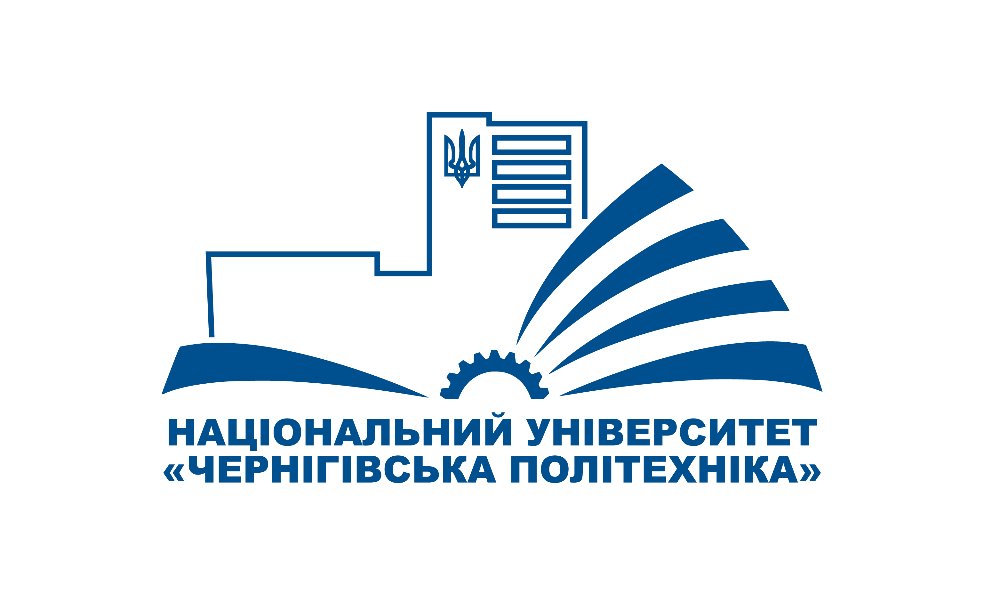 Методичні вказівки до виконання програми проєктної (переддипломної) практики (ОК31)для здобувачів вищої освіти першого (бакалаврського) рівняза освітньо-професійною програмою«Архітектура та містобудування»спеціальності 191 «Архітектура та містобудування»галузі знань 19 «Архітектура та будівництво»Обговорено і рекомендованона засіданні кафедри архітектури та дизайну середовищаПротокол №6 від 18 квітня 2023 р.Чернігів - НУ «Чернігівська політехніка» - 2023УДК 72+711.4](072) Методичні вказівки до виконання програми проєктної (переддипломної) практики для здобувачів вищої освіти першого (бакалаврського) рівня за освітньо-професійною програмою «Архітектура та містобудування» спеціальності 191 «Архітектура та містобудування» галузі знань 19 «Архітектура та будівництво». Укладачі: Савченко О.В., Завацький С.В., Павленко В.В. – Чернігів: НУ «Чернігівська політехніка», 2023. – 42 с.Укладачі: Савченко Олена Віталіївна, доктор технічних наук, доцент, завідувач кафедри архітектури та дизайну середовища;Завацький Сергій Володимирович, кандидат фізико-математичних наук, доцент, доцент кафедри архітектури та дизайну середовища;Павленко Володимир Володимирович, народний архітектор України, ст. викладач кафедри архітектури та дизайну середовищаВідповідальний за випуск Савченко Олена Віталіївна, доктор технічних наук, доцент, завідувач кафедри архітектури та дизайну середовища Національного університету «Чернігівська політехніка»Рецензент: Мазур Тетяна Геннадіївна, директор архітектурно-проєктної організації ПП «ПОРТАЛ-М»ЗМІСТВСТУП……………………………………………………………………………41. Мета і завдання переддипломної практики………………………………......52. Бази практики та розподіл робочого часу здобувача………………...……...83. Організація та порядок проведення переддипломної практики……..…......94. Керівництво переддипломною практикою………………………….……...125. Зміст і програма переддипломної практики………………………………..146. Індивідуальні завдання………………………………………..……………..157. Звіт про виконання програми проєктної (переддипломної) практики …...168. Вимоги до оформлення звіту про виконання програми практики………...179. Порядок захисту звіту..………………………………………………….…...2310. Критерії оцінювання результатів проходження практики..………………24ДОДАТОК А Угода на проведення практики здобувачів вищої освіти….…28ДОДАТОК Б Направлення на практику………….…………………………...30ДОДАТОК В Титульний лист, типова форма та остання сторінка звіту про виконання програми проєктної (переддипломної) практики………………..31ДОДАТОК Г Приклад рекомендованої структури звіту про проходженняпроєктної (переддипломної) практики………………………………………..34ДОДАТОК Д Приклади оформлення бібліографічного опису у списку використаних джерел…………………………………………………………..35Список використаних та рекомендованих джерел………………………..…42ВСТУППроєктна (переддипломна) практика є невід’ємною складовою і важливим етапом процесу підготовки здобувачів вищої освіти спеціальності «Архітектура та містобудування». Програма проєктної (переддипломної) практики виконується на основі принципів спеціалізації для набуття випускниками професійних навичок, для поглиблення і закріплення знань, одержаних у процесі навчання за спеціальністю, для пошуку матеріалів за темою кваліфікаційної роботи, а також апробації теоретичної і практичної частини випускної кваліфікаційної роботи бакалавра.Проєктна (переддипломна) практика, як частина основної освітньої програми, є завершальним етапом навчання і проводиться на випускному курсі після засвоєння здобувачем програм теоретичного і практичного навчання. Переддипломна практика – це самостійна робота здобувача з виконання ним конкретних обов’язків за напрямом кваліфікаційної роботи.Відповідно до навчального плану підготовки фахівців першого (бакалаврського) рівня за освітньо-професійною програмою «Архітектура та містобудування» здобувачі ВО проходять проєктну (переддипломну) практику у восьмому навчальному семестрі.Термін проходження практики встановлюється графіком навчального процесу.Зміст проєктної (переддипломної) практики і місце її проходження значним чином визначається тематикою випускної кваліфікаційної роботи (проєкту) і специфікою індивідуального завдання, яке видається керівником випускної кваліфікаційної роботи здобувачу ВО до початку практики. У процесі роботи здобувач ВО повинен самостійно виконати завдання керівника у відповідності з індивідуальним планом роботи.У даних методичних вказівках розглядаються загальні питання організації, виконання програми практики, проведення та підведення підсумків проєктної (переддипломної) практики здобувачів ВО кафедри архітектури та дизайну середовища Навчально-наукового інституту архітектури, дизайну та геодезії Національного університету «Чернігівська політехніка».Вказівки складено відповідно до чинного Положення «Про проведення практики здобувачів вищих навчальних закладів України» від 08.04.1993 р., «Положення про проведення практики здобувачів вищої освіти Національного університету «Чернігівська політехніка» від 31.08.2020 р. (зі змінами, внесеними згідно з рішенням Вченої ради від 24.04.2023, протокол №5 та наказом ректора №57/ВС від 24.04.2023), а також освітньо-професійної програми «Архітектура та містобудування» спеціальності 191 «Архітектура та містобудування» (затверджено Вченою радою, протокол №5 від «30» червня 2020 р., наказ №107 від «30» червня 2020 р., зі змінами в редакції, затвердженій Вченою радою від «24» січня 2022 р., протокол №2, наказ №126 від «24» січня 2022 р.).Основною метою цих методичних вказівок є формування та систематизація матеріалів для виконання програми проєктної (переддипломної) практики здобувачами ВО ОПП «Архітектура та містобудування».При підготовці методичних вказівок було використано матеріали з [1], [2].1  Мета і завдання проєктної (переддипломної) практикиМетою переддипломної практики є закріплення існуючих та набуття нових знань, умінь і навичок у галузі архітектури та містобудування в реальних умовах підприємства та збір і підготовка матеріалів відповідно до теми випускної кваліфікаційної роботи.Реалізація мети потребує виконання ряду завдань:– розробки індивідуального плану роботи;– вивчення досвіду роботи проєктної організації (підприємства) в галузі архітектури та містобудування з метою використання у власній кваліфікаційній роботі та виконання завдань керівника практики; – узагальнення, систематизація, закріплення і поглиблення теоретичних знань, і практичних навичок, одержаних здобувачами ВО у процесі навчання в університеті; – збір теоретичних та практичних матеріалів для виконання кваліфікаційної роботи;– набуття досвіду та навичок самостійного вирішення проєктно-архітектурних завдань зі спеціальності, а також організації самостійної дослідницької діяльності.Здобувачі ВО в результаті проходження практики повинні:– зібрати і вивчити теоретичні матеріали за темою випускної кваліфікаційної роботи;– виконати індивідуальні завдання, узгоджені з керівником кваліфікаційної роботи і керівником практики на підприємстві;– представити письмовий звіт про проходження практики, підписаний керівником практики на підприємстві;– захистити звіт з практики.Загальні та фахові компетентності, які повинні одержати здобувачі ВО:ЗК01 – Знання та розуміння предметної області та розуміння професійної діяльності;ЗК02 – Вміння виявляти, ставити та вирішувати проблеми;ЗК03 – Здатність до адаптації та дії в новій ситуації;ЗК05 – Здатність спілкуватися з представниками інших професійних груп різного рівня (експертами з інших галузей знань/видів економічної діяльності);ЗК07 – Здатність приймати обґрунтовані рішення;ЗК08 – Навички міжособистісної взаємодії;ЗК11 – Здатність складати тексти, розробляти та представляти візуальні презентації та результати виконання проєктів для аудиторії та широкого загалу державною та/або іноземними мовами, здатність досягати успіху в професійній кар’єрі;СК09 – Здатність розробляти архітектурно-художні, функціональні, об’ємно-планувальні та конструктивні рішення, а також виконувати креслення, готувати документацію архітектурно-містобудівних проєктів;СК10 – Здатність до участі в підготовці архітектурно-планувальних завдань на проєктування, в організації розробки архітектурно-містобудівних, архітектурно-середовищних і ландшафтних проєктів; СК11 – Здатність до ефективної роботи в колективі, а також до співпраці з клієнтами, постачальниками, іншими партнерами та громадськістю при розробленні, узгодженні і публічному обговоренні архітектурних проєктів.Програмні результати навчання згідно з освітньо-професійною програмою:ПРН02 – Знати основні засади та принципи архітектурно-містобудівної діяльності;ПРН06 – Збирати, аналізувати й оцінювати інформацію з різних джерел, необхідну для прийняття обґрунтованих проєктних архітектурно-містобудівних рішень;ПРН09 – Розробляти проєкти, здійснювати передпроєктний аналіз у процесі архітектурно-містобудівного проєктування з урахуванням цілей, ресурсних обмежень, соціальних, етичних та законодавчих аспектів;ПРН13 – Виявляти, аналізувати та оцінювати потреби і вимоги клієнтів і партнерів, знаходити ефективні спільні рішення щодо архітектурно-містобудівних проєктів;ПРН16 – Розуміти соціально-економічні, екологічні, етичні й естетичні наслідки пропонованих рішень у сфері містобудування та архітектури;ПРН18 – Знати особливості участі в архітектурно-містобудівному конкурсному проєктуванні.2  Бази проєктної (переддипломної) практикиПроєктна (переддипломна) практика проводиться на підприємствах, в організаціях, проєктних бюро та інших установах, що займаються діяльністю в галузі архітектури та містобудування. Керівниками практики на підприємствах є провідні спеціалісти-архітектори.Закріплення баз переддипломної практики проводиться згідно зі встановленим порядком Міністерства освіти і науки України.Оновлення баз переддипломної практики повинно базуватися на аналізі підсумків проведення практики в поточному році та сприяти підвищенню якості й ефективності практичної підготовки здобувачів вищої освіти. Вибір баз проєктної (переддипломної) практики здійснює кафедра архітектури та дизайну середовища з урахуванням можливостей реалізації завдань практики. Здобувачі можуть самостійно підібрати для себе місце проходження проєктної (переддипломної) практики, з яким університет завчасно укладає відповідну Угоду (Додаток А).Тривалість дії Угоди про проведення практики узгоджується сторонами та може бути визначена на період практики.Для здобувачів-іноземців бази переддипломної практики передбачаються у відповідному контракті або договорі про підготовку бакалаврів та можуть бути розташовані як на території країн-замовників, так і на території України.Підприємство або організація, де здобувач ВО проходить проєктну (переддипломну) практику, може бути об'єктом для проведення самостійного наукового дослідження та виконання кваліфікаційної роботи з використанням реальних даних.Основними функціями підприємств – баз практики є:– забезпечувати якісне проведення інструктажу з пожежної безпеки, охорони праці та техніки безпеки;– надавати здобувачам ВО робочі місця на підприємстві, які є найбільш ефективними для проходження практики;– сприяти отримання практикантами матеріалів та інформації, необхідних для виконання випускної кваліфікаційної роботи;– контролювати дотримання календарного графіка проходження практики здобувачем ВО;– надавати здобувачам-практикантам можливість користуватися технічною літературою, проєктною, техніко-економічною та іншою документацією;– забезпечувати та контролювати дотримання здобувачами-практикантами правил внутрішнього трудового розпорядку, які встановлені для конкретного підприємства, у тому числі, час початку та закінчення роботи.Безпосереднє керівництво практикою покладається наказом керівника підприємства на провідних спеціалістів структурних підрозділів.3  Організація та порядок проведення проєктної практикиЗдобувачі ВО, які навчаються за ОПП «Архітектура та містобудування», проходять проєктну (переддипломну) практику на основі угод або договорів, укладених між Національним університетом «Чернігівська політехніка» та підприємствами – базами практики.Для проходження практики здобувачів ВО направляють до баз практики, або до тих організацій і підприємств, які самостійно були ними обрані та запропоновані для використання.В окремих випадках, коли підготовка фахівців здійснюється на замовлення юридичних чи фізичних осіб, бази практики забезпечуються замовниками або закладом вищої освіти, що визначається умовами угоди (контракту) на підготовку фахівця-бакалавра.Розподіл здобувачів на практику проводить університет з урахуванням замовлень на підготовку фахівців-бакалаврів та їх майбутнього місця працевлаштування.Керівник практики до початку проєктної (переддипломної) практики доводить до відома здобувачів ВО перелік баз практики і перелік тем кваліфікаційних робіт, які можуть бути виконані на тому чи іншому підприємстві.Здобувачі мають можливість самостійно вибрати місце практики і тему випускної кваліфікаційної роботи, написавши заяву на ім’я завідувача кафедри архітектури та дизайну середовища.Згідно з прийнятою процедурою, до початку проєктної (переддипломної) практики на підставі заяв здобувачів і керівника практики відділ з питань працевлаштування, практики та зв’язків з громадськістю від університету готує наказ.Керівник підприємства (бази практики) видає наказ на проєктну (переддипломну) практику. В наказі має бути призначено керівника практики від підприємства, а також визначено: порядок організації та проведення практики; заходи щодо створення необхідних умов здобувачам-практикантам для виконання ними програми практики; заходи щодо дотримання правил техніки безпеки, пожежної безпеки та охорони праці; контроль за виконанням здобувачами правил внутрішнього розпорядку; інші заходи відповідно до Положення про проведення практики здобувачів закладів вищої освіти України [7, 8].Відповідальність за навчально-методичне керівництво з виконання програми практики, її організацію, проведення і контроль покладається на керівника практики від кафедри.На кожному етапі проходження практики здобувач виконує певну роботу, узгоджену з керівником практики від організації. Повноцінне виконання індивідуальних завдань практикантами є основною умовою успішного проходження проєктної (переддипломної) практики.Перед початком проєктної (переддипломної) керівники практики від університету проводять загальні збори, на яких доводять до відома здобувачів наказ ректора університету про їх розподіл за базами практики, дають необхідні настанови щодо виконання програми практики та проводять інструктаж з техніки безпеки при виконанні робіт під час проходження практики.До проходження проєктної (переддипломної) практики допускають здобувачів, які пройшли інструктаж з техніки безпеки, про що має бути відповідний запис у журналі реєстрації.При направленні здобувача на проєктну (переддипломну) практику він отримує:– направлення на практику (Додаток Б);– програму практики, що відповідає темі випускної кваліфікаційної роботи (видається керівником практики від кафедри або керівником випускної кваліфікаційної роботи).Здобувач, який прибув на практику, повинен з’явитися у відділ кадрів підприємства і подати своє направлення (Додаток Б), після чого здобувачі-практиканти оформлюються на практику наказом керівника організації. Їм призначають керівника практики від підприємства, і далі здобувачі ВО проходять інструктаж з охорони праці і техніки безпеки.Здобувачі ВО, які не пройшли практику з поважних причин, направляються на практику в інші терміни, визначені кафедрою. Зміна бази практики можлива лише з поважних причин до подання проєкту наказу про проходження практики. Рішення про можливість зміни бази практики приймається завідувачем кафедри.У період проходження переддипломної практики здобувач ВО повинен:– у повному обсязі виконувати всі завдання, передбачені програмою практики та вказівками її керівників;– вивчити й суворо дотримуватися правил охорони праці та техніки безпеки та виробничої санітарії;– нести відповідальність за виконану роботу;– своєчасно подати необхідні звітні документи (письмовий звіт (Додатки В і Г)) та захистити результати практики.З першого дня практики здобувач повинен збирати, оформляти й вивчати матеріали для складання звіту.4  Керівництво проєктною (переддипломною) практикоюНавчально-методичне керівництво проєктною (переддипломною) практикою здійснює випускова кафедра – кафедра архітектури та дизайну середовища. До керівництва практикою залучають досвідчених викладачів кафедри.Керівництво проєктною (переддипломною) практикою від підприємства повинно здійснюватися із залученням найбільш кваліфікованих фахівців-архітекторів.Викладач кафедри, відповідальний за проведення практики:– забезпечує якісне виконання програми практики;– розподіляє здобувачів за базами практики на основі укладених з підприємствами угод;– призначає старшого з групи здобувачів, які проходять практику на одному підприємстві;– забезпечує підприємство – базу практики і практикантів програмами практики;– здійснює контроль за організацією та проведенням практики здобувачів на підприємстві, дотриманням її термінів та змісту;– забезпечує проведення всіх організаційних заходів перед відправленням здобувачів на практику;– забезпечує якість проходження практики і відповідність її навчальному плану та програмі;– здійснює поточний контроль проходження практики відповідно з календарним графіком;– надає консультації здобувачам з питань практики, та підбору матеріалів для виконання кваліфікаційної роботи;– керує науково-дослідною роботою здобувачів-практикантів;– розглядає звіти здобувачів з практики, надає відгук і висновок з практики та звіту;– є членом комісії із захисту звітів з проходження практики;– інформує адміністрацію університету та бази практики з усіх питань організації й проведення практики.Безпосереднє керівництво роботою здобувачів на базах практики здійснюють керівники окремих підрозділів підприємств, які ознайомлюють здобувачів з організацією роботи на робочих місцях, охороною праці, промисловою екологією i безпекою життєдіяльності, а також здійснюють постійний контроль за роботою здобувачів та проводять консультації з виробничих питань.До початку роботи здобувачі проходять інструктаж з техніки безпеки, охорони праці, виробничої санітарії, правил пожежної безпеки. Такий інструктаж проводиться інженерно-технічними працівниками баз практики.Керівник практики від підприємства:– організує проходження практики закріплених за ним здобувачів у тісному контакті з керівником від університету;– ознайомлює здобувачів зі структурою бази практики та досягненнями підприємства;– ознайомлює здобувачів з організацією праці і внутрішнім розпорядком підприємства;– здійснює постійний контроль за переддипломною практикою, допомагає здобувачам виконувати завдання на закріпленому за ними робочому місці, консультує з виробничих питань;– організовує консультації практикантів із провідними фахівцями бази практики;– контролює виконання програми переддипломної практики;– надає інформацію та матеріали для підготовки звітів практикантів;– складає на кожного здобувача виробничу характеристику-відгук (подається на останній сторінці звіту (Додаток В);– допомагає здобувачам у підборі необхідних матеріалів для кваліфікаційної роботи;– після проходження практики ознайомлюється зі звітом, дає відгук і оцінює роботу здобувача за період проходження проєктної (переддипломної) практики.Підписаний керівником практики від підприємства звіт практиканта далі подається на підпис керівнику організації, на який потім ставиться гербова печатка.5  Зміст і програма проєктної переддипломної практикиКонкретні зміст і програма переддипломної практики повністю визначаються тематикою кваліфікаційної роботи.Здобувачі ВО у виробничих умовах конкретного підприємства вивчають:– основні положення Трудового законодавства України;– правові основи діяльності організації, її структуру;– нормативні акти;– основи організації і функції проєктної роботи архітекторів;– особливості розподілу функціональних обов’язків серед співробітників підрозділів підприємства;– форми контролю керівником організації за роботою співробітників;– планування співробітниками своєї роботи;– використання співробітниками технічних засобів.Здобувачі-практиканти збирають, аналізують та обробляють в реальних умовах виробництва матеріали теоретичного та практичного характеру для виконання кваліфікаційної роботи; виконують власну кваліфікаційну роботу у відповідності з індивідуальним завданням та завдання керівника практики на підприємстві.Здобувачі повинні знати специфіку роботи підприємства чи установи, де проходить переддипломна практика, його технічну та маркетингову політику, особливості архітектурно-проєктної роботи.Крім того, здобувачі мають вивчити існуюче на базі практики технічне та програмне забезпечення для розроблення проєктної документації, можливість його застосування для виконання окремих розділів кваліфікаційної роботи.Важливими для вивчення є також питання охорони праці та навколишнього середовища, організації цивільної оборони на підприємстві.6  Індивідуальні завданняІндивідуальне завдання кожному здобувачу видає керівник практики від університету за узгодженням з керівником від підприємства. Характер індивідуального завдання повинен відповідати навчальному плану, темі випускної кваліфікаційної роботи і спрямовується на вирішення виробничих завдань підприємства та виконання науково-дослідних робіт (за наявності).Індивідуальне завдання здобувач виконує самостійно, використовуючи при цьому консультації керівників практики, а також технічну літературу та документацію підприємства.Результати наукового дослідження, якщо вони проводилися згідно з індивідуальним завданням, оформлюються здобувачем ВО та додаються до звіту про виконання програми проєктної (переддипломної) практики.Завдання на випускну кваліфікаційну роботу видається здобувачу ВО до направлення його на базу проєктної (переддипломної) практики. У завданні має бути вказано тему, вихідні дані, типову структуру і обсяг роботи, зміст пояснювальної записки, кількість і найменування креслень.Згідно з темою випускної кваліфікаційної роботи здобувач під час проходження переддипломної практики повинен:– зібрати на базі практики інформацію за темою кваліфікаційної роботи та індивідуальним завданням;– виконати ескізи, креслення та схеми, необхідні для виконання кваліфікаційної роботи;– ознайомитися на реальних об’єктах з питаннями охорони праці та навколишнього середовища, протипожежної профілактики і цивільної оборони;– виконати індивідуальне завдання переддипломної практики.Додатково до індивідуального завдання здобувач виконує звіт-портфоліо своїх робіт, виконаних у рамках навчання з першого і до випускного курсу [9]. До складу портфоліо входять власні роботи з рисунку, живопису, курсові проєкти та графічні роботи з архітектурного проєктування та інших освітніх компонентів, а також участь у конкурсах. Портфоліо повинно бути оформлено як художній альбом, стиль і оформлення портфоліо може бути довільним, але з використанням дизайнерських прийомів (шрифти, кольорова гама, композиція на сторінках), фото робіт повинні бути якісні [9]. Портфоліо у форматі pdf завантажується на відповідну сторінку Moodle та роздруковується.7  Звіт про виконання програми проєктної (переддипломної) практикиОсновним документом, що підтверджує виконання здобувачем ВО програми практики є «Звіт про виконання програми проєктної (переддипломної) практики», де має бути відображена вся робота практиканта.Звіт, в першу чергу, характеризує самостійну роботу здобувача на базі практики і виконується поетапно.У звіті подаються матеріали з виконання програми практики. Окремими частинами у звіті виділяють матеріали з виконання індивідуального завдання та техніки безпеки і охорони праці.При складанні звіту здобувачі керуються затвердженою програмою проєктної (переддипломної) практики i вносять до нього записи виконання всіх виробничих доручень за кожний день практики. Базою для складання звіту є щоденні робочі записи здобувача про зміст виробничих завдань та підсумків їх виконання, технічні та нормативні матеріали підприємства тощо. Звіт складає кожен здобувач індивідуально відповідно до програми практики. В звіті мають бути відображені всі питання програми переддипломної практики (приклад структури звіту про проходження проєктної (переддипломної) практики наведено у Додатку Г).Звіт потрібно виконувати на аркушах паперу формату А4 відповідно з вимогами ЄСТД та ЄСКД до оформлення технічної документації [3, 4]. Звіт повинен бути складено на належному технічному рівні. Скорочення у тексті звіту допускаються тільки загальноприйняті. Обсяг звіту – орієнтовно 15-20 сторінок тексту з урахуванням ескізів, схем i таблиць. Звіт має бути зшитим i мати наскрізну нумерацію сторінок, а електронна версія звіту повинна бути завантажена на відповідну сторінку у системі дистанційного навчання Moodle.Звіт необхідно складати з перших днів проходження практики і систематично працювати над ним. Звіт повинен мати індивідуальний характер i містити лише особисто розроблені, опрацьовані й зібрані матеріали.Згідно з Кодексом академічної доброчесності НУ «Чернігівська політехніка» (https://stu.cn.ua/wp-content/uploads/2021/06/kodeks-akademichnoyi-dobrochesnosti-nova-redakcziya.pdf) звіт з проєктної (переддипломної) практики складається кожним здобувачем індивідуально.8  Вимоги до оформлення звіту про виконання програми практикиЗвіт з проєктної (переддипломної) практики здобувачі складають під час проходження практики, відповідно до хронології виконання виробничих доручень і виконання індивідуальних завдань щодо підготовки кваліфікаційної роботи. Оформлення звіту виконують на підприємстві-базі практики до моменту закінчення практики.Звіт з практики оформлюється згідно з ДСТУ 3008-95 «Документація. Звіти у сфері науки та техніки. Структура та правила оформлення» [3].Текст звіту, креслення, плакати та інші матеріали оформлюють в одному примірнику.Мова звіту – українська, стиль – науковий, чіткий, без орфографічних i синтаксичних помилок, послідовність логічна. Пряме переписування матеріалів із літературних джерел у звіті неприпустиме.Звіт виконують за допомогою текстового редактора Word, інтервал – півтора рядки, шрифт Times New Roman, 14 кегль, абзаци, поля документа зверху і знизу по 2 см, зліва 3 см, справа 1,5-2 см. Нумерація сторінок обов'язкова – номер у верхньому правому куті.В тексті звіту мають бути обов’язковими посилання на використані літературні та інші джерела. Після згадки джерела (або запозиченої цитати) в тексті, посилання на літературне джерело виконують у квадратних дужках з номером, під яким це джерело записано у списку використаних джерел (переліку посилань), наприклад [11] і, якщо необхідно, вказують сторінки, наприклад, [5, с.57], або [3, с.92-93].Оформлення звіту слід починати з титульного аркуша (Додаток В). Нумерація сторінок звіту – наскрізна до додатків. Відлік починається з титульної сторінки, на якій номер не проставляють. Нумерацію сторінок без крапки після неї проставляють у правому верхньому куті аркуша.Додатки нумеруються окремо і розміщуються після посилань на літературні джерела.Зміст – це третя сторінка звіту. Він повинен містити назви та номери початкових сторінок усіх розділів і підрозділів (пунктів, підпунктів) звіту, включаючи всі заголовки, які є у звіті, починаючи зі Вступу і закінчуючи Додатками.Вступ – наступна сторінка звіту. У ньому необхідно вказати підприємство-базу проходження практики, характерні особливості виробництва, плани та досягнення в проєктно-архітектурній галузі.Текст основної частини звіту поділяється на розділи і підрозділи, (пункти і підпункти при потребі) згідно з планом, затвердженим відповідно до програми проходження практики.Розділи в межах усього звіту повинні мати порядкові номери, позначені арабськими цифрами. Кожен розділ (структурна частина) звіту починається з нового аркуша (сторінки).Підрозділи повинні мати нумерацію в межах розділу, номер підрозділу складається з номера розділу і підрозділу, розділених крапкою, наприклад, 2.3. В кінці порядкового номера розділу або підрозділу крапки не ставлять.Назви розділів повинні бути стислими, записують їх у вигляді заголовків прописними (великими) літерами посередині рядка (симетрично до тексту). Переноси слів у заголовках не допускаються. Крапку в кінці заголовка не ставлять.Відстань між заголовком i подальшим чи попереднім текстом має бути не менше одного рядка.Кожну структурну частину звіту починають з нової сторінки. Заголовки підрозділів набирають рядковими літерами (крім першої прописної) з абзацу. Крапки в кінці заголовка не ставлять.Абзацний відступ повинен бути однаковим упродовж усього тексту звіту і становити 1-1,25 см.Структурні елементи звіту: ЗМІСТ, ВСТУП, висновки ПРО РЕЗУЛЬТАТИ ПРОХОДЖЕННЯ ПРОЄКТНОЇ (ПЕРЕДДИПЛОМНОЇ) ПРАКТИКИ, СПИСОК ВИКОРИСТАНИХ ДЖЕРЕЛ, ДОДАТКИ, як розділи, не нумерують. Якщо заголовок складається з двох і більше речень, їх розділяють крапкою. Не допускається розміщувати назву розділу, підрозділу, а також пункту й підпункту в нижній частині сторінки, якщо після неї немає тексту або тільки один рядок.У тексті звіту не рекомендується вживати особові займенники, наприклад: «Я вважаю ...», «Ми вважаємо ...» тощо. Рекомендується використовувати стилістику, без вживання займенників, наприклад: «Вважаємо ...», «... знаходимо ...» тощо, або використовувати безособові речення: "Було досліджено…", "Було використано…" тощо.Числа з розмірністю необхідно писати цифрами, а без розмірності – словами, наприклад: «Висота – 3 м», «... за другим варіантом ...». Порядкові чисельники, які йдуть один за одним, можуть бути подані цифрами з відмінковим закінченням, яке ставлять лише при останній цифрі, наприклад: 1-е; 7, 8, 9-й тощо.Ілюстрації (креслення, рисунки, графіки, схеми, діаграми, фотознімки) потрібно розміщувати у звіті безпосередньо після тексту, де вони згадуються вперше або на наступній сторінці. На всі ілюстрації повинні бути посилання у звіті. Кількість ілюстрацій повинна бути достатньою для пояснення і розуміння суті текстового матеріалу. Зміст ілюстрацій має доповнювати текст звіту, поглиблювати розкриття суті явища, наочно ілюструвати думки автора. Якщо ілюстрації містяться на окремих сторінках роботи, їх включають до загальної нумерації сторінок. Всі ілюстрації повинні мати назву, яку розміщують під ілюстрацією. За необхідності під ілюстрацією розміщують пояснювальні дані (підрисунковий текст). Ілюстрацію позначають словом «Рисунок», яке разом з назвою ілюстрації розміщують після пояснювальних даних по центру сторінки, наприклад, «Рисунок 2 – Генеральний план». Ілюстрації нумерують арабськими цифрами порядковою наскрізною нумерацією по всьому документу, за винятком ілюстрацій, наведених у додатках.Наприклад, «на рисунку 3 зображено вигляд фасадів палацу Кирила Розумовського в Батурині до і після реставраційних робіт»:Рисунок 3 – Вигляд фасадів палацу К. Розумовського до і після реставраціїІлюстрації у тексті виконують у графічному редакторі.Фотознімки мають бути скановані і вставлені по тексту.Посилання на ілюстрації подають так: «на рис. 3 наведено…»,  повторно – «(див. рис. 4)».Цифровий матеріал, як правило, оформляють у вигляді таблиць. Горизонтальні та вертикальні лінії, які розмежовують рядки таблиці, а також лінії зліва, справа і знизу, що обмежують таблицю, можна не проводити, якщо їх відсутність не утруднює користування таблицею.Таблицю розташовують безпосередньо після тексту, в якому вона згадується вперше, або на наступній сторінці.На всі таблиці мають бути посилання в тексті звіту. Посилання на таблицю має вигляд: «У табл. 3 наведено...».Таблиці нумерують арабськими цифрами порядковою наскрізною нумерацією. Назву таблиці друкують рядковими (малими) літерами крім першої прописної (великої) і розміщують над таблицею посередині рядка. Назва має бути стислою і відображати зміст таблиці. Назву записують після номера таблиці через тире. Наприклад:Таблиця 3 – Перелік робіт, виконаних у червніФормули та рівняння розташовують безпосередньо після тексту, в якому вони згадуються, посередині сторінки.Формули і рівняння у звіті (за винятком формул і рівнянь, наведених у додатках) нумерують наскрізною порядковою нумерацією в межах всього документу.Номер формули або рівняння зазначають на рівні формули або рівняння в дужках у крайньому правому положенні на рядку.Пояснення значень символів і числових коефіцієнтів, що входять до формули чи рівняння, наводять безпосередньо під формулою у тій послідовності, в якій вони наведені у формулі чи рівнянні.Пояснення значення кожного символу та числового коефіцієнта наводять з нового рядка. Перший рядок пояснення починають з абзацу словом «де» без двокрапки.Висновки про результати проходження проєктної практики повинні містити короткий узагальнюючий текст за результатами виконаної роботи. В кінці висновків здобувач ставить дату оформлення та свій підпис.Список використаних джерел (перелік джерел інформації) повинен містити перелік літературних та інших джерел, використаних при написанні звіту, на які є посилання в тексті звіту. Оформляють перелік посилань згідно з рекомендаціями [4] та Додатком Д.Перелік посилань вимагає розміщення всіх використаних джерел інформації з дотриманням таких правил:а) закони України (у хронологічній послідовності);б) укази Президента, постанови уряду (у хронологічній послідовності);в) директивні матеріали міністерств (у хронологічній послідовності);г) монографії, брошури, підручники (абетковий порядок);д) статті з журналів (абетковий порядок);є) інструктивні, нормативні та інші матеріали, що використовуються підприємством (абетковий порядок);ж) іншомовні джерела;з) електронні джерела.Роботи іноземних авторів подавати в переліку в оригінальній транскрипції.Додатки складаються з форм зібраних первинних документів, креслень, схем, ескізів, інструкцій, тощо.Документи, розміщення яких в основному тексті недоцільне (програми розрахунків на ПК, великі таблиці і т. п.), повинні бути оформлені у вигляді додатків до звіту. В основному тексті потрібно вказати посилання на додатки.Додаток повинен мати заголовок, надрукований угорі рядковими (малими) літерами з першою прописною (великою) симетрично відносно тексту сторінки. З правого боку рядка над заголовком рядковими літерами з першої прописної друкують або пишуть слово «Додаток» і велику літеру або цифру, що позначає додаток. Додатки необхідно позначати послідовно прописними літерами української абетки, за винятком літер Ґ, Є, З, І, Ї, Й, О, Ч, Ь, наприклад, додаток А, додаток Б, тощо. Один додаток позначають як додаток А.Текст кожного додатка за необхідності може бути поділений на розділи і підрозділи, які нумерують у межах кожного додатка. В такому разі перед кожним номером ставлять позначення додатка (літеру) або цифру і крапку, наприклад, А.2 – другий розділ додатка А.Ілюстрації, таблиці і формули, розміщені в додатках, нумерують у межах кожного додатка, наприклад: рис. Д.1.Приклад структури звіту про проходження проєктної (переддипломної) практики дивись у Додатку Г.9  Порядок захисту звітуПісля закінчення терміну проєктної (переддипломної) практики здобувачі звітують про виконання її програми на кафедрі архітектури та дизайну середовища. Загальна форма такої звітності – подання письмового звіту з позитивним відгуком керівника від підприємства, а також готового звіту-портфоліо власних робіт.За три дні до закінчення практики звіт у повністю оформленому вигляді передають керівнику практики від підприємства для перевірки і підпису.Керівник практики від підприємства на останній сторінці звіту дає характеристику-відгук роботи здобувача за період практики із зазначенням виконання програми практики, підписує його, візує у керівника організації і ставить печатку на титульній сторінці звіту.Після цього здобувачі вищої освіти розміщують електронний варіант сканованих копій вищеназваних звітних документів у системі дистанційного навчання Moodle, і керівники практики від кафедри проводять їх рецензування.Після рецензування керівник практики від кафедри робить висновок про проходження практики здобувачем і приймає рішення про допуск або не допуск здобувача до захисту звіту.До захисту звіту допускаються здобувачі ВО, які повністю виконали програму практики, отримали позитивну характеристику-відгук керівника від підприємства-бази практики, представили звіт згідно з встановленою формою, пред’явили заяви про затвердження теми кваліфікаційної роботи з відповідними резолюціями.Захист звітів про проходження практики відбувається впродовж трьох календарних днів тижня, що починається після закінчення переддипломної практики на випусковій кафедрі перед комісією, призначеною завідувачем кафедри. До складу комісії входять: завідувач (заступник завідувача) кафедри, керівник практики від кафедри та науково-педагогічні працівники кафедри.Результати прийому диференційованого заліку з проєктної (переддипломної) практики, оцінюються за національною 4-бальною шкалою («відмінно», «добре», «задовільно», «незадовільно») та шкалою ECTS. Залік оформляється відомістю та передається до директорату ННІ Архітектури, дизайну та геодезії.Оцінка з практики вноситься у додаток до диплома.Ліквідація заборгованостей з практики здобувачами, які не з’явились на нього в призначений термін, проводиться у встановленому порядку.Здобувач, який не виконав програми практики і отримав негативний відгук про роботу чи незадовільну оцінку при захисті звіту, направляється на практику повторно або відраховується з університету.Підсумки проходження практики здобувачів ВО обговорюються на засіданнях кафедр та вченій раді університету.10  Критерії оцінювання результатів проходження практики Оцінка за виконання програми практики (О) вираховується як середнє арифметичне оцінок за портфоліо (П) та за оформлення і захист звіту (З) з виконання програми практики:О = (П + З)/2Нарахування балів за результатами виконання здобувачами програми проєктної (переддипломної) практики виконується таким чином: 75 (максимально) балами оцінюється виконання всіх пунктів програми практики і індивідуального завдання, 25 (максимально) балами оцінюється захист звіту про виконання програми практики. Портфоліо оцінюється в 100 балів.Детально критерії оцінювання здобувачів за результатами проходження переддипломної практики та оцінювання портфоліо наведено в табл. 1 і 2.Таблиця 1 – Критерії оцінювання здобувачів ВО за результатами проходження проєктної (переддипломної) практикиТаблиця 2 – Критерії оцінювання портфоліоДОДАТОК АДодаток до Положенняпро проведення практикиздобувачів вищої освітиНаціонального університету«Чернігівська політехніка»УГОДА №___________на проведення практики здобувачів вищої освітиНаціонального університету «Чернігівська політехніка»місто Чернігів	“______” _________________20___ р.Ми, що нижче підписалися, з однієї сторони Національний університет «Чернігівська політехніка» (далі – заклад вищої освіти), в особі ректора_________________________________________________________________________________що діє на підставі Статуту, і, з другої сторони, __________________________________________________________________________________________________________________________(назва підприємства, організації, установи)(далі – база практики), в особі_______________________________________________________(посада, прізвище та ініціали)____________________________________________________________, що діє на підставі_________________________________________________________________________________(статут підприємства, розпорядження, доручення)уклали між собою цю угоду на проведення практики здобувачів вищої освіти:База практики зобов‘язується:1.1. Прийняти здобувачів вищої освіти на практику згідно з календарним планом:1.2. Призначити наказом кваліфікованих спеціалістів для безпосереднього керівництва практикою.1.3. Створити необхідні умови для використання здобувачами вищої освіти програм практики, не допускати використання їх на посадах та роботах, що не відповідають програмі практики та майбутній спеціальності.1.4. Забезпечити здобувачам вищої освіти умови безпечної роботи на кожному робочому місці. Проводити обов‘язкові інструктажі з охорони праці: ввідний та на робочому місці. У разі потреби навчати здобувачів вищої освіти-практикантів безпечних методів праці.1.5. Надати здобувачам вищої освіти-практикантам і керівникам практики від навчального закладу можливість користуватись лабораторіями, кабінетами, майстернями, бібліотеками, технічною та іншою документацією, необхідною для виконання програми практики.1.6. Забезпечити облік виходу на роботу здобувачів вищої освіти-практикантів. Про всі порушення трудової дисципліни, внутрішнього розпорядку та про інші порушення повідомляти заклад вищої освіти.1.7. Після закінчення практики дати характеристику на кожного здобувача вищої освіти-практиканта, у якій відобразити якості підготовленого ним звіту.1.8. Додаткові умови_____________________________________________________________________________________________________________________________________Заклад вищої освіти зобов‘язується:2.1. Ознайомити базу практики з програмою практики через здобувача вищої освіти - практиканта, а не пізніше ніж за тиждень – надати базі практики список здобувачів вищої освіти, які направляються на практику.2.2. Призначити керівниками практики кваліфікованих викладачів.2.3. Забезпечити додержання здобувачами вищої освіти трудової дисципліни і правил внутрішнього розпорядку. Брати участь у розслідуванні комісією бази практики нещасних випадків, якщо вони сталися з здобувачами вищої освіти під час проходження практики.Відповідальність сторін за невиконання угоди.3.1. Сторони відповідають за невиконання покладених на них обов‘язків щодо організації і проведення практики згідно з законодавством про працю України.3.2. Всі суперечки, що виникають між сторонами за цією угодою, вирішуються у встановленому порядку.3.3. Угода набуває сили після її підписання сторонами і діє до кінця практики згідно з календарним планом.3.4. Угода складена у двох примірниках: по одному - базі практики і закладу вищої освіти.Місцезнаходження сторін і розрахункові рахунки:Навчального закладу: 14035, м. Чернігів, вул. Шевченка, 95, тел. (0462) 665-103_______________________________________________________________________________________Бази практики________________________________________________________________________________________________________________________________________________ДОДАТОК БДодаток до Положенняпро проведення практикиздобувачів вищої освітиНаціонального університету«Чернігівська політехніка»КЕРІВНИКУ_______________________________________________________________________________________________________________________________НАПРАВЛЕННЯ НА ПРАКТИКУ/є підставою для зарахування на практику/Згідно з угодою від „___” __________ 20__ року № ___, яку укладено з_______________________________________________________________________________________________________________________________________(повне найменування підприємства, організації, установи)направляємо на практику здобувачів вищої освіти   4   курсу, які навчаються занапрямом підготовки (спеціальністю)                  022 «Дизайн»_______________Назва практики               проєктна (переддипломна)Строки практики з «_______» ______________________	20____ рокупо «_______» ______________________	20____ рокуКерівник практики від кафедри_________________________________________________________________________________________________________(посада, прізвище, ім’я, по батькові)ПРІЗВИЩА, ІМЕНА ТА ПО-БАТЬКОВІ ЗДОБУВАЧІВ ВИЩОЇ ОСВІТИ__________________________________________________________________________________________________________________________________________________________________________________________________________________________________________________________________________________________________________________________________________________________________________________________________________________________________________________________________________________________________________________________________________________________________________________________________________________________________.Відповідальний працівникНаціонального університету«Чернігівська політехніка»	_____________ ________________________                                                               (підпис)                             (прізвище та ініціали)М.П.ДОДАТОК ВДодаток до Положенняпро проведення практикиздобувачів вищої освітиНаціонального університету«Чернігівська політехніка»(типова форма звіту про практику)МІНІСТЕРСТВО ОСВІТИ І НАУКИ УКРАЇНИНАЦІОНАЛЬНИЙ УНІВЕРСИТЕТ «ЧЕРНІГІВСЬКА ПОЛІТЕХНІКА»ЗВІТпро виконання програми проєктної (переддипломної) практикиздобувача вищої освіти________________________________________________                                      (прізвище, ім'я, по батькові)групи _______________________________________________________________ спеціальність ________________________________________________________ освітня програма _____________________________________________________ освітній (освітньо-науковий) ступінь ____________________________________ база практики ________________________________________________________ ____________________________________________________________________ (повна назва)Продовження Додатка ВЗміст*ВступРозділ 1. Загальна характеристика підприємства, установи, організації – бази практики1.1. Нормативно-правове врегулювання діяльності підприємства, установи, організації1.2. Особливості функціонування підприємства за основним та додатковими напрямами діяльності1.3. Організація охорони праці1.4. ……..Розділ 2. ………Розділ 3. ………Висновки (про результати проходження практичної підготовки)Список використаних джерел (які були у використанні під час проходження практики та для підготовки звіту)Відгук і оцінка роботи здобувача вищої освіти (містить оцінку за практику; обов’язковий підпис керівника практики)* – назви розділів і їх наповнення формуються відповідно до вимог програми практики для кожного із видів практикиЗакінчення Додатка В(остання сторінка звіту)Відгук і оцінка роботи здобувача вищої освітиЗдобувачка ВО Іваненко Ганна Іванівна під час проходження проєктної (переддипломної) практики зарекомендувала себе, як відповідальна творча особистість……__________________________________________________________________________________________________________________________________________________________________________________________________________________________________________________________________________________________________________________________________________________________________________________________________________________________________________________________________________________________________________________________________________________________________________________________________________________________________________________________________________________________________________________________________________________________________________________________________________________________________________________________________________________________________________________________________________________________________________________________________________________________________________________________________________________________________________________________________________________________________________________________________________________________________________________________________________________________________________________________________________________________________________________________________________________________________________________________________________________________________________________________________________________________________________________________________________________________________________________________________________________________________…… і заслуговує на оцінку «відмінно» або «добре», або «задовільно» _______________Керівник практики від підприємства, установи, організації:____________________________________________________________________________                               (посада)___________________________________                                                                                                                          (підпис)                (прізвище та ініціали)ДОДАТОК ГПриклад структури звіту про виконання програмипроєктної (переддипломної) практики1 Титульний аркуш (Додаток В)2 Зміст3 Вступ4 Розділ 1 Характеристика місця та умов проходження практики1.1 Місце проходження практики та інструктаж з техніки безпеки1.2 Ознайомлення з роботою та проєктами даної організації5 Розділ 2  Структура установи та її підрозділів6 Розділ 3 Характеристика виробничо-господарської діяльності підприємства7 Розділ 4 Нормування і стандартизація в проєктуванні (фонд нормативно-технічної документації (ДБН, технічні умови, галузеві стандарти, тощо), який регламентує вимоги до якості проєктних робіт. Дотримання стандартів на підприємстві)8 розділ 5 Види робіт, які виконуються підприємством9 розділ 6 Участь здобувача у виробничому процесі (результати виконання завдання керівника практики від підприємства)10 розділ 7 результати роботи за індивідуальним завданням (збір вихідних даних для виконання бакалаврської кваліфікаційної роботи, виконання креслень за вибраною темою кваліфікаційної роботи, аналіз прототипів проєктування аналогічних об'єктів, написання розділів пояснювальної записки)11 Висновки про результати проходження проєктної (ПЕРЕДДИПЛОМНОЇ) практики12 Список використаних джерел13 Додатки14 Відгук і оцінка роботи здобувача вищої освіти (Додаток В звіту)ДОДАТОК ДПРИКЛАДИ ОФОРМЛЕННЯ БІБЛІОГРАФІЧНОГО ОПИСУ У СПИСКУ ВИКОРИСТАНИХ ДЖЕРЕЛз урахуванням Національного стандарту України ДСТУ 8302:2015СПИСОК ВИКОРИСТАНИХ ТА РЕКОМЕНДОВАНИХ ДЖЕРЕЛ1. Методичні рекомендації з переддипломної практики для студентів 5 курсу за спеціальності 022 “Дизайн” спеціалізації “Дизайн інтер’єру” денної форми навчання. Складена на основі освітньо-наукової програми підготовки магістрів. – Харків: ХДАДМ. – 2016. – 17 с. (укр. мовою).2. Методичні рекомендації до проходження навчально-виробничої, дослідної, педагогічної та переддипломної практик (для бакалаврів та магістрів денної та заочної форм навчання спеціальності 192 – Будівництво та цивільна інженерія, освітньої програми «Міське будівництво та господарство») /Харків. нац. ун-т міськ. госп-ва ім. О. М. Бекетова ; уклад. : О. В. Завальний, С. М. Чепурна. – Харків : ХНУМГ ім. О. М. Бекетова, 2018. – 26 с.3. ДСТУ 3008-95. Документація. Звіти у сфері науки і техніки. Структура і правила оформлення. - К.: Держстандарт України, 1995. - 36с.4. ДСТУ 8302:2015 «Інформація та документація. Бібліографічне посилання. Загальні вимоги та правила складання». – К.: ДП "УкрНДНЦ", 2016. – 16 с.5. Крушельницька, О.В. Методологія та організація наукових досліджень: Навч. посібник [Текст] /Крушельницька О.В. - К.: Кондор, 2006. – 206 с.6. Лапін, В.М. Безпека життєдіяльності людини [Текст] /В.М. Лапін. – Львів: ЛБК НБУ; Київ: Знання, 2000. – 188с.7. Про затвердження Положення про проведення практики здобувачів вищих навчальних закладів України / Наказ Міністерства освіти України від 8 квітня 1993 року № 93.8. Положення про проведення практики здобувачів вищої освіти Національного університету «Чернігівська політехніка» / Наказ ректора НУЧП від 31 серпня 2020 року №26. (Зі змінами, внесеними згідно із рішенням Вченої ради від 31.08.2021, протокол №7, та наказом ректора № 135 від 31.08.2021;зі змінами, внесеними згідно із рішенням Вченої ради від 27.12.2022, протокол №9, та наказом ректора № 1060/ВС від 27.12.2022; зі змінами, внесеними згідно із рішенням Вченої ради від 24.04.2023, протокол №5, та наказом ректора № 57/ВС від 24.04.2023).9. Портфоліо архітектора: приклад оформлення. Яким має бути? Поради як зробити краще [електронний ресурс]. Режим доступу: https://silikon-mag.com.ua/portfol-o-arh-tektora-priklad-oformlennya-yakim-ma-buti-poradi-yak-zrobiti-krasche/ 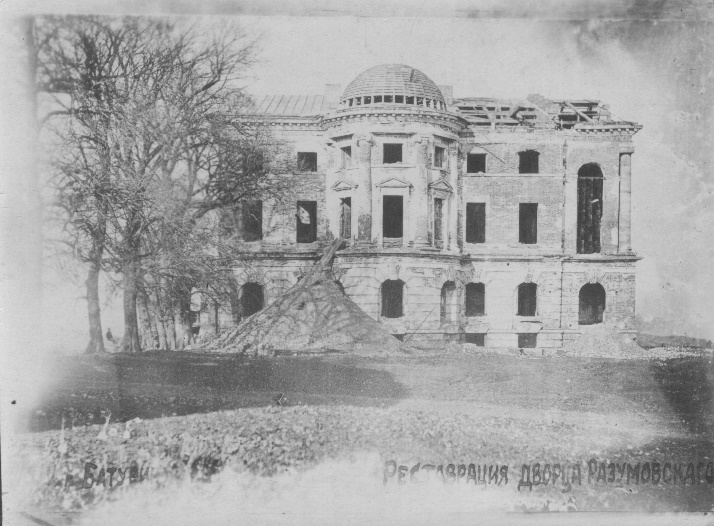 1913 р.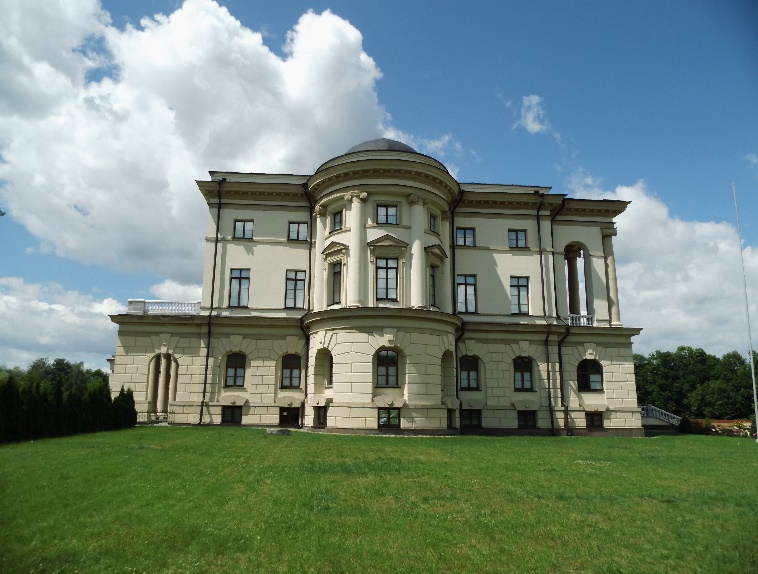 Червень 2012 р.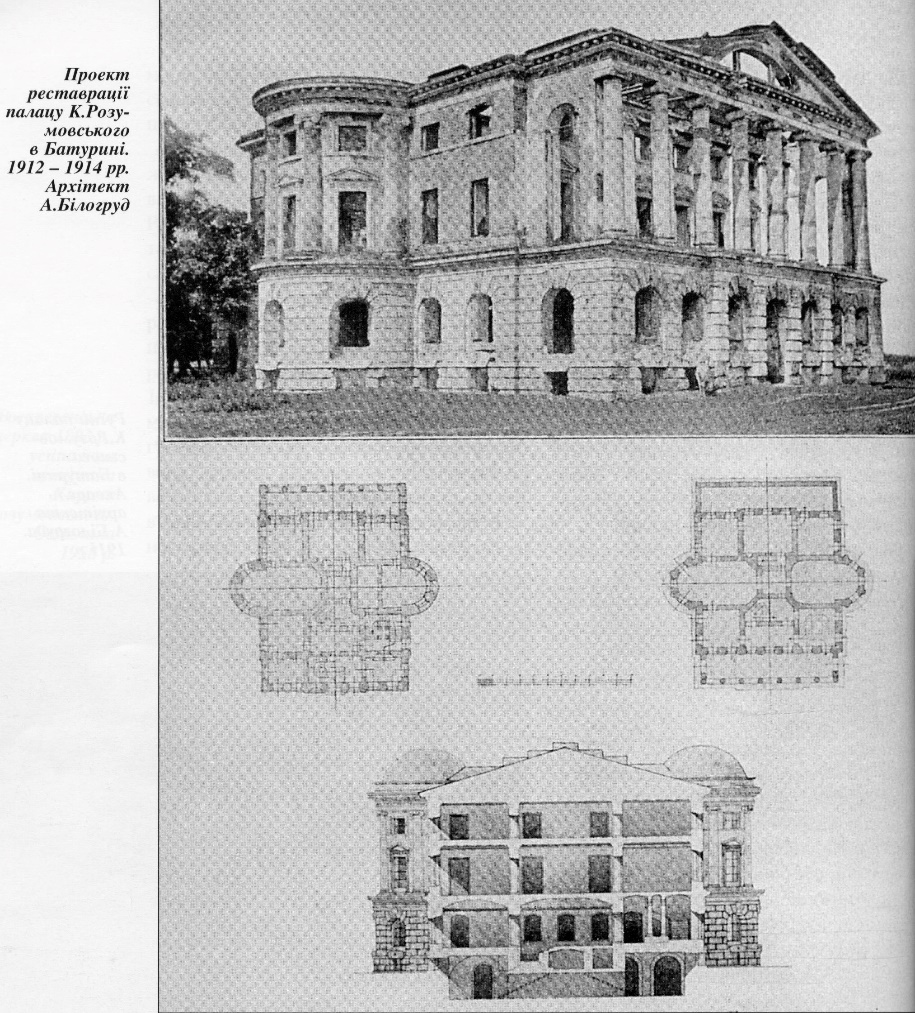 1912р.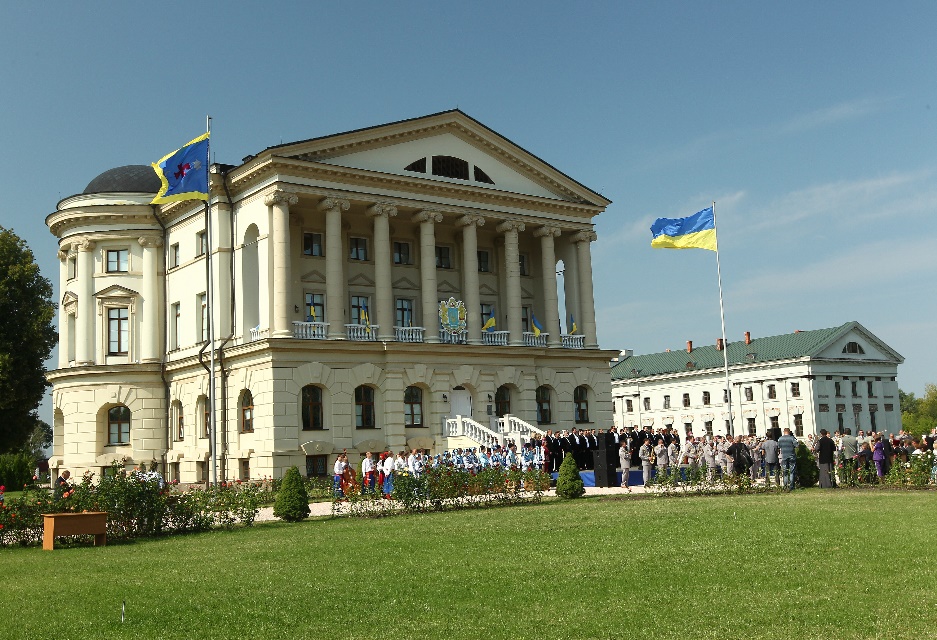 Серпень 2012р.123За шкалоюECTSЗа (державною) національною шкалоюКількість балівКоментар1234Авідмінно90…100включноЗдобувач виявив всебічні, системні й глибокі  знання навчального матеріалу, володіє відомостями з основної і додаткової літератури, виявив уміння творчого застосування набутих теоретичних знань для вирішення практичних завдань, передбачених програмою практики, здатний до самостійного поповнення надбаних знань і умінь у процесі подальшої навчальної роботи і професійної діяльності. Bдуже добре82…89включноЗдобувач виявив всебічні, системні й глибокі  знання навчального матеріалу, володіє відомостями з основної літератури, виявив  уміння творчого застосування набутих теоретичних знань для вирішення практичних завдань, передбачених програмою практики.Сдобре75…81включноЗдобувач виявив системні й глибокі знання навчального  матеріалу,  володіє відомостями з основної літератури, виявив уміння творчого застосування набутих теоретичних знань для вирішення практичних завдань, передбачених програмою практики, але припускається несуттєвих помилок, які може самостійно виправити.Dзадовільно66...74включноЗдобувач виявив знання навчального матеріалу в обсязі, необхідному для подальшого навчання та майбутньої професійної діяльності, володіє обмеженими відомостями з основної літератури, виявив уміння репродуктивного вирішення практичних завдань, передбачених програмою практики, припускається суттєвих помилок, які спроможний самостійно виправити.Едостатньо60...65включноЗдобувач виявив знання навчального матеріалу в мінімальному обсязі, необхідному для подальшого навчання та професійної діяльності, володіє обмеженими відомостями з основної літератури, виявив обмежені уміння репродуктивного вирішення практичних завдань, передбачених програмою переддипломної практики, припускається суттєвих помилок, які може виправити лише під керівництвом викладача.FXнезадовільно з можливістю повторного складання заліку0...59включноЗдобувач має значні прогалини в знаннях основного навчального матеріалу, допускає принципові помилки при виконанні, передбачених програмою переддипломної практики завдань, але спроможний самостійно доопрацювати програмний матеріал і підготуватися до повторного захисту.За шкалоюECTSЗа (державною) національною шкалоюКількість балівКоментар1234Авідмінно90…100включноЗдобувач виявив творчі здібності та нестандартний підхід до компонування та оформлення портфоліо, повністю витримано єдину стилістику у кольоровій гаммі, застосуванні шрифтів, подачі графічного матеріалу, використано якісні фотографії; портфоліо являє собою структуроване за розділами зібрання робіт, виконаних протягом періоду навчання у ЗВО. Bдуже добре82…89включноЗдобувач виявив творчі здібності в компонуванні та оформленні портфоліо, в основному витримано стилістику у кольоровій гаммі, використанні шрифтів, подачі графічного матеріалу, портфоліо являє собою структуроване за розділами зібрання робіт, виконаних протягом періоду навчання у ЗВО. Сдобре75…81включноЗдобувач виявив творчі здібності в компонуванні та оформленні портфоліо, в основному витримано стилістику у кольоровій гаммі, використанні шрифтів, подачі графічного матеріалу, портфоліо являє собою структуроване за розділами зібрання робіт, виконаних протягом періоду навчання у ЗВО. Спостерігаються деякі неточності у стилістичному поданні матеріалу, некритичні порушення композиції. Dзадовільно66...74включноВ оформленні портфоліо використано стандартні рішення, загалом витримано стилістику у кольоровій гаммі, використанні шрифтів, подачі графічного матеріалу, портфоліо являє собою неструктуроване зібрання робіт, виконаних протягом періоду навчання у ЗВО. Спостерігаються значні неточності у стилістичному поданні матеріалу, порушення композиції, одиничні граматичні помилкиЕдостатньо60...65включноВ оформленні портфоліо використано стандартні рішення, спостерігаються неточності у стилістичному поданні матеріалу, використанні шрифтів, подачі графічного матеріалу, наявні порушення композиції, граматичні помилки, портфоліо являє собою неструктуроване зібрання робіт, виконаних протягом періоду навчання у ЗВО. FXнезадовільно з можливістю повторного складання заліку0...59включноПортфоліо відсутнє або виконане зі значними порушеннями стилістики, композиції, з великою кількістю помилок№Шифр і назваКурсВидКількістьСтроки практикиСтроки практикиз/пнапряму підготовки,практикиздобувачівпочатокзакінченняспеціальностівищоїосвітиПідписи та печатки:Підписи та печатки:РекторБаза практики:Національного університетуНаціонального університету«Чернігівська політехніка»«Чернігівська політехніка»____________________________________________________________________(підпис)(прізвище та ініціали)(підпис)(прізвище та ініціали)М.П.   “_____” ___________ 20___ рокуМ.П.“_____” _____________ 20___ рокуМ.П.“_____” _____________ 20___ рокуБаза практики: __________________       ________________________(підпис)                                     (прізвище та ініціали)М.П. “_____” _____________ 20___ року Характеристика джерелаПриклад оформленняКниги:Один авторБичківський О. О. Міжнародне приватне право : конспект лекцій. Запоріжжя : ЗНУ, 2015. 82 с.Бондаренко В. Г. Немеркнуча слава новітніх запорожців: історія Українського Вільного козацтва на Запоріжжі (1917-1920 рр.). Запоріжжя, 2017. 113 с.Бондаренко В. Г. Український вільнокозацький рух в Україні та на еміграції (1919-1993 рр.) : монографія. Запоріжжя : ЗНУ, 2016. 600 с.Вагіна О. М. Політична етика : навч.-метод. посіб. Запоріжжя : ЗНУ, 2017. 102 с.Верлос Н. В. Конституційне право зарубіжних країн : курс лекцій. Запоріжжя : ЗНУ, 2017. 145 с.Горбунова А. В. Управління економічною захищеністю підприємства: теорія і методологія : монографія. Запоріжжя : ЗНУ, 2017. 240 с.Гурська Л. І. Релігієзнавство : навч. посіб. 2-ге вид., перероб. та доп. Київ : ЦУЛ, 2016. 172 с.Дробот О. В. Професійна свідомість керівника : навч. посіб. Київ : Талком, 2016. 340 с.Два авториАванесова Н. Е., Марченко О. В. Стратегічне управління підприємством та сучасним містом: теоретико-методичні засади : монографія. Харків : Щедра садиба плюс, 2015. 196 с.Батракова Т. І., Калюжна Ю. В. Банківські операції : навч. посіб. Запоріжжя : ЗНУ, 2017. 130 с.Білобровко Т. І., Кожуховська Л. П. Філософія науки й управління освітою : навч.-метод. посіб. Переяслав-Хмельницький, 2015. 166 с.Богма О. С., Кисильова І. Ю. Фінанси : конспект лекцій. Запоріжжя : ЗНУ, 2016. 102 с.Горошкова Л. А., Волков В. П. Виробничий менеджмент : навч. посіб. Запоріжжя : ЗНУ, 2016. 131 с.Гура О. І., Гура Т. Є. Психологія управління соціальною організацією : навч. посіб. 2-ге вид., доп. Херсон : ОЛДІ-ПЛЮС, 2015. 212 с.Три авториАніловська Г. Я., Марушко Н. С., Стоколоса Т. М. Інформаційні системи і технології у фінансах : навч. посіб. Львів : Магнолія 2006, 2015. 312 с.Городовенко В. В., Макаренков О. Л., Сантос М. М. О. Судові та правоохоронні органи України : навч. посіб. Запоріжжя : ЗНУ, 2016. 206 с.Кузнєцов М. А., Фоменко К. І., Кузнецов О. І. Психічні стани студентів у процесі навчально-пізнавальної діяльності : монографія. Харків : ХНПУ, 2015. 338 с.Якобчук В. П., Богоявленська Ю. В., Тищенко С. В. Історія економіки та економічної думки : навч. посіб. Київ : ЦУЛ, 2015. 476 с.Чотири і більше авторівНауково-практичний коментар Кримінального кодексу України : станом на 10 жовт. 2016 р. / К. І. Бєліков та ін. ; за заг. ред. О. М. Литвинова. Київ : ЦУЛ, 2016. 528 с.Бікулов Д. Т, Чкан А. С., Олійник О. М., Маркова С. В. Менеджмент : навч. посіб. Запоріжжя : ЗНУ, 2017. 360 с.Операційне числення : навч. посіб. / С. М. Гребенюк та ін. Запоріжжя : ЗНУ, 2015. 88 с. Основи охорони праці : підручник / О. І. Запорожець та ін. 2-ге вид. Київ : ЦУЛ, 2016. 264 с.Клименко М. І., Панасенко Є. В., Стреляєв Ю. М., Ткаченко І. Г. Варіаційне числення та методи оптимізації : навч. посіб. Запоріжжя : ЗНУ, 2015. 84 с.Автор(и) таредактор(и)/упорядникиБерезенко В. В. PR як сфера наукового знання : монографія / за заг. наук. ред. В. М. Манакіна. Запоріжжя : ЗНУ, 2015. 362 с.Бутко М. П., Неживенко А. П., Пепа Т. В. Економічна психологія : навч. посіб. / за ред. М. П. Бутко. Київ : ЦУЛ, 2016. 232 с.Дахно І. І., Алієва-Барановська В.М. Право інтелектуальної власності : навч. посіб. / за ред. І. І. Дахна. Київ : ЦУЛ, 2015. 560 с.Без автора25 років економічному факультету: історія та сьогодення (1991-2016) : ювіл. вип. / під заг. ред. А. В. Череп. Запоріжжя : ЗНУ, 2016. 330 с.Криміналістика : конспект лекцій / за заг. ред. В. І. Галана ; уклад. Ж. В. Удовенко. Київ : ЦУЛ, 2016. 320 с.Миротворення в умовах гібридної війни в Україні : монографія / за ред. М. А. Лепського. Запоріжжя : КСК-Альянс, 2017. 172 с.Міжнародні економічні відносини : навч. посіб. / за ред.: С. О. Якубовського, Ю. О. Ніколаєва. Одеса : ОНУ, 2015. 306 с.Науково-практичний коментар Бюджетного кодексу України / за заг. ред. Т. А. Латковської. Київ : ЦУЛ, 2017. 176 с.Службове право: витоки, сучасність та перспективи розвитку / за ред.: Т. О. Коломоєць, В. К. Колпакова. Запоріжжя, 2017. 328 с.Сучасне суспільство: філософсько-правове дослідження актуальних проблем : монографія / за ред. О. Г. Данильяна. Харків : Право, 2016. 488 с.Адміністративно-правова освіта у персоналіях : довід. / за заг. ред.: Т. О. Коломоєць, В. К. Колпакова. Київ : Ін Юре, 2015. 352 с.Підготовка докторів філософії (PhD) в умовах реформування вищої освіти : матеріали Всеукр. наук.-практ. конф., м. Запоріжжя, 5-6 жовт. 2017 р. Запоріжжя : ЗНУ, 2017. 216 с.Країни пострадянського простору: виклики модернізації : зб. наук. пр. / редкол.: П. М. Рудяков (відп. ред.) та ін. Київ : Ін-т всесвітньої історії НАН України, 2016. 306 с.Антологія української літературно-критичної думки першої половини ХХ століття / упоряд. В. Агеєва. Київ : Смолоскип, 2016. 904 с.Багатотомні виданняЕнциклопедія Сучасної України / редкол.: І. М. Дзюба та ін. Київ : САМ, 2016. Т. 17. 712 с.Лодий П. Д.  Сочинения : в 2 т. / ред. изд.: Н. Г. Мозговая, А. Г. Волков ; авт. вступ. ст. А. В. Синицына. Киев ; Мелитополь : НПУ им. М. Драгоманова ; МГПУ им. Б. Хмельницкого, 2015. Т. 1. 306 с.Новицкий О. М.  Сочинения : в 4 т. / ред. изд.: Н. Г. Мозговая, А. Г. Волков ; авт. вступ. ст. Н. Г. Мозговая. Киев ; Мелитополь: НПУ им. М. Драгоманова ; МГПУ им. Б. Хмельницкого, 2017. Т. 1. 382 с.Правова система України: історія, стан та перспективи : у 5 т. / Акад. прав. наук України. Харків : Право, 2009. Т. 2 : Конституційні засади правової системи України і проблеми її вдосконалення / заг. ред. Ю. П. Битяк. 576 с.Кучерявенко Н. П.  Курс налогового права : в 6 т. Харьков : Право, 2007. Т. 4 : Особенная часть. Косвенные налоги. 536 с.Автореферати дисертаційБондар О. Г. Земля як об'єкт права власності за земельним законодавством України : автореф. дис. ... канд. юрид. наук : 12.00.06. Київ, 2005. 20 с.Гнатенко Н. Г. Групи інтересів у Верховній Раді України: сутність і роль у формуванні державної політики : автореф. дис. ... канд. політ. наук : 23.00.02. Київ, 2017. 20 с.Кулініч О. О. Право людини і громадянина на освіту в Україні та конституційно-правовий механізм його реалізації : автореф. дис. ... канд. юрид. наук : 12.00.02. Маріуполь, 2015. 20 с.ДисертаціїАвдєєва О. С. Міжконфесійні відносини у Північному Приазов'ї (кінець XVIII - початок XX ст.) : дис. ... канд. іст. наук : 07.00.01 / Запорізький національний університет. Запоріжжя, 2016. 301 с.Левчук С. А. Матриці Гріна рівнянь і систем еліптичного типу для дослідження статичного деформування складених тіл : дис. ... канд. фіз.-мат. наук : 01.02.04. Запоріжжя, 2002. 150 с.Вініченко О. М. Система динамічного контролю соціально-економічного розвитку промислового підприємства : дис. ... д-ра екон. наук : 08.00.04. Дніпро, 2017. 424 с.Законодавчі та нормативні документиКонституція України : офіц. текст. Київ : КМ, 2013. 96 с.Про освіту : Закон України від 05.09.2017 р. № 2145-VIII. Голос України. 2017. 27 верес. (№ 178-179). C. 10–22.Повітряний кодекс України : Закон України від 19.05.2011 р. № 3393-VI. Відомості Верховної Ради України. 2011. № 48-49. Ст. 536.Про вищу освіту : Закон України від 01.07.2014 р. № 1556-VII. Дата оновлення: 28.09.2017. URL: http://zakon2.rada.gov.ua/laws/show/1556-18 (дата звернення: 15.11.2017).Деякі питання стипендіального забезпечення : Постанова Кабінету Міністрів України від 28.12.2016 р. № 1050. Офіційний вісник України. 2017. № 4. С. 530–543.Про Концепцію вдосконалення інформування громадськості з питань євроатлантичної інтеграції України на 2017-2020 роки : Указ Президента України від 21.02.2017 р. № 43/2017. Урядовий кур'єр. 2017. 23 лют. (№ 35). С. 10.Про затвердження Вимог до оформлення дисертації : наказ Міністерства освіти і науки від 12.01.2017 р. № 40. Офіційний вісник України. 2017. № 20. С. 136–141.Інструкція щодо заповнення особової картки державного службовця : затв. наказом Нац. агентства України з питань Держ. служби від 05.08.2016 р. № 156. Баланс-бюджет. 2016. 19 верес. (№ 38). С. 15–16.Архівні документиЛист Голови Спілки «Чорнобиль» Г. Ф. Лєпіна на ім’я Голови Ради Міністрів УРСР В. А. Масола щодо реєстрації Статуту Спілки та сторінки Статуту. 14 грудня 1989 р. ЦДАГО України (Центр. держ. архів громад. об'єднань України). Ф. 1. Оп. 32. Спр. 2612. Арк. 63, 64 зв., 71. Матеріали Ради Народних комісарів Української Народної Республіки. ЦДАВО України (Центр. держ. архів вищ. органів влади та упр. України). Ф. 1061. Оп. 1. Спр. 8–12. Копія; Ф. 1063. Оп. 3. Спр. 1–3. Наукове товариство ім. Шевченка. Львів. наук. б-ка ім. В. Стефаника НАН України. Ф. 1. Оп. 1. Спр. 78. Арк. 1–7.ПатентиЛюмінісцентний матеріал: пат. 25742 Україна: МПК6 С09К11/00, G01Т1/28, G21НЗ/00. № 200701472; заявл. 12.02.07; опубл. 27.08.07, Бюл. № 13. 4 с. Спосіб лікування синдрому дефіциту уваги та гіперактивності у дітей: пат. 76509 Україна. № 2004042416; заявл. 01.04.2004; опубл. 01.08.2006, Бюл. № 8 (кн. 1). 120 с.ПрепринтиПанасюк М. І., Скорбун А. Д., Сплошной Б. М. Про точність визначення активності твердих радіоактивних відходів гамма-методами. Чорнобиль : Ін-т з проблем безпеки АЕС НАН України, 2006. 7, [1] с. (Препринт. НАН України, Ін-т проблем безпеки АЕС; 06-1). Шиляев Б. А., Воеводин В. Н. Расчеты параметров радиационного повреждения материалов нейтронами источника ННЦ ХФТИ / ANL USA с подкритической сборкой, управляемой ускорителем электронов. Харьков : ННЦ ХФТИ, 2006. 19 с.: ил., табл. (Препринт. НАН Украины, Нац. науч. центр«Харьк. физ.-техн. ин-т»; ХФТИ2006-4).СтандартиДСТУ 7152:2010. Видання. Оформлення публікацій у журналах і збірниках. [Чинний від 2010-02-18]. Вид. офіц. Київ, 2010. 16 с. (Інформація та документація). ДСТУ ISO 6107-1:2004. Якість води. Словник термінів. Частина 1 (ISO 6107-1:1996, IDТ). [Чинний від 2005-04-01]. Вид. офіц. Київ : Держспоживстандарт України, 2006. 181 с. ДСТУ 3582:2013. Бібліографічний опис. Скорочення слів і словосполучень українською мовою. Загальні вимоги та правила(ISO 4:1984, NEQ; ISO 832:1994, NEQ). [На заміну ДСТУ3582-97; чинний від 2013-08-22]. Вид. офіц. Київ : Мінекономрозвитку України, 2014. 15 с. (Інформація та документація).КаталогиГорницкая И. П. Каталог растений для работ по фитодизайну / Донец. ботан. сад НАН Украины. Донецк : Лебедь, 2005. 228 с. Історико-правова спадщина України : кат. вист. / Харків. держ. наук. б-ка ім. В. Г. Короленка; уклад.: Л. І. Романова, О. В. Земляніщина. Харків, 1996. 64 с. Пам’ятки історії та мистецтва Львівської області : кат.-довід. / авт.-упоряд.: М. Зобків та ін. ; Упр. культури Львів. облдержадмін., Львів. іст. музей. Львів : Новий час, 2003. 160 с.БібліографічніпокажчикиБоротьба з корупцією: нагальна проблема сучасності : бібліогр. покажч. Вип. 2 / уклад.: О. В. Левчук, відп. за вип. Н. М. Чала ; Запорізький національний університет. Запоріжжя : ЗНУ, 2017. 60 с.Микола Лукаш : біобібліогр. покажч. / уклад. В. Савчин. Львів : Вид. центр ЛНУ ім. І. Франка, 2003. 356 с. (Українська біобібліографія ; ч. 10).Чернівецький національний університет імені Юрія Федьковича в незалежній Україні : бібліогр. покажч. / уклад.: Н. М. Загородна та ін.; наук. ред. Т. В. Марусик; відп. за вип. М. Б. Зушман. Чернівці : Чернівецький національний університет, 2015. 512 с. (До 140-річчя від дня заснування).Лисодєд О. В. Бібліографічний довідник з кримінології (1992-2002) / ред. О. Г. Кальман. Харків : Одісей, 2003. 128 с.Яценко О. М., Любовець Н. І. Українські персональні бібліографічні покажчики (1856-2013). Київ : Національна бібліотека України ім. В. І. Вернадського, 2015. 472 с. (Джерела української біографістики ; вип. 3).Частина видання:книгиБаймуратов М. А. Имплементация норм международного права и роль Конституционного Суда Украины в толковании международных договоров / М. А. Баймуратов. Михайло Баймуратов: право як буття вченого : зб. наук. пр. до 55-річчя проф. М. О. Баймуратова / упоряд. та відп. ред. Ю. О. Волошин. К., 2009. С. 477–493.Гетьман А. П. Екологічна політика держави: конституційно-правовий аспект. Тридцать лет с экологическим правом : избранные труды. Харьков, 2013. С. 205–212.Коломоєць Т. О. Адміністративна деліктологія та адміністративна деліктність. Адміністративне право України : підручник / за заг. ред. Т. О. Коломоєць. Київ, 2009. С. 195–197.Алексєєв В. М. Правовий статус людини та його реалізація у взаємовідносинах держави та суспільства в державному управлінні в Україні. Теоретичні засади взаємовідносин держави та суспільства в управлінні : монографія. Чернівці, 2012. С. 151–169.Частина видання:матеріалів конференцій(тези, доповіді)Антонович М. Жертви геноцидів першої половини ХХ століття: порівняльно-правовий аналіз. Голодомор 1932-1933 років: втрати української нації : матеріали міжнар. наук.-практ. конф., м. Київ, 4 жовт. 2016 р. Київ, 2017. С. 133–136.Анциперова І. І. Історико-правовий аспект акту про бюджет. Дослідження проблем права в Україні очима молодих вчених : тези доп. всеукр. наук.-практ. конф. (м. Запоріжжя, 24 квіт. 2014 р.). Запоріжжя, 2014. С. 134–137.Кононенко Н. Методология толерантности в системе общественных отношений. Формирование толерантного сознания в обществе : материалы VII междунар. антитеррорист. форума (Братислава,18 нояб. 2010 г.). Киев, 2011. С. 145–150.Микитів Г. В., Кондратенко Ю. Позатекстові елементи як засіб формування медіакультури читачів науково-популярних журналів. Актуальні проблеми медіаосвіти в Україні та світі : зб. тез доп. міжнар. наук.-практ. конф., м. Запоріжжя, 3-4 берез. 2016 р. Запоріжжя, 2016. С. 50–53.Соколова Ю. Особливості впровадження проблемного навчання хімії в старшій профільній школі. Актуальні проблеми та перспективи розвитку медичних, фармацевтичних та природничих наук : матеріали III регіон. наук.-практ. конф., м. Запоріжжя, 29 листоп. 2014 р. Запоріжжя, 2014. С. 211–212.Частина видання:довідковоговиданняКучеренко І. М. Право державної власності. Великий енциклопедичний юридичний словник / ред. Ю. С. Шемшученко. Київ, 2007. С. 673.Пирожкова Ю. В. Благодійна організація. Адміністративне право України : словник термінів / за ред.: Т. О. Коломоєць, В. К. Колпакова. Київ, 2014. С. 54–55.Сірий М. І. Судова влада. Юридична енциклопедія. Київ, 2003. Т. 5. С. 699.Частина видання:продовжуваного виданняКоломоєць Т. О. Оцінні поняття в адміністративному законодавстві України: реалії та перспективи формулювання їх застосування. Вісник Запорізького національного університету. Юридичні науки. Запоріжжя, 2017. № 1. С. 36–46.Левчук С. А., Хмельницький А. А. Дослідження статичного деформування складених циліндричних оболонок за допомогою матриць типу Гріна. Вісник Запорізького національного університету. Фізико-математичні науки. Запоріжжя, 2015. № 3. С. 153–159.Левчук С. А., Рак Л. О., Хмельницький А. А. Моделювання статичного деформування складеної конструкції з двох пластин за допомогою матриць типу Гріна. Проблеми обчислювальної механіки і міцності конструкцій. Дніпропетровськ, 2012. Вип. 19. С. 212–218.Тарасов О. В. Міжнародна правосуб'єктність людини в практиці Нюрнберзького трибуналу. Проблеми законності. Харків, 2011. Вип. 115. С. 200–206.Частина видання:періодичного видання (журналу, газети)Кулініч О. О. Право на освіту в системі конституційних прав людини і громадянина та його гарантії. Часопис Київського університету права. 2007. № 4. С. 88–92.Коломоєць Т., Колпаков В. Сучасна парадигма адміністративного права: ґенеза і поняття. Право України. 2017. № 5. С. 71–79.Коваль Л. Плюси і мінуси дистанційної роботи. Урядовий кур'єр. 2017. 1 листоп. (№ 205). С. 5.Біленчук П., Обіход Т. Небезпеки ядерної злочинності: аналіз вітчизняного і міжнародного законодавства. Юридичний вісник України. 2017. 20-26 жовт. (№ 42). С. 14–15.Bletskan D. I., Glukhov K. E., Frolova V. V. Electronic structure of 2H-SnSe2: ab initio modeling and comparison with experiment. Semiconductor Physics Quantum Electronics & Optoelectronics. 2016. Vol. 19, No 1. P. 98–108.Електронні ресурсиВлада очима історії : фотовиставка. URL: http://www.kmu.gov.ua/control/uk/photogallery/gallery?galleryId=15725757& (дата звернення: 15.11.2017).Шарая А. А. Принципи державної служби за законодавством України. Юридичний науковий електронний журнал. 2017. № 5. С. 115–118. URL: http://lsej.org.ua/5_2017/32.pdf. Ганзенко О. О. Основні напрями подолання правового нігілізму в Україні. Вісник Запорізького національного університету. Юридичні науки. Запоріжжя, 2015. № 3. – С. 20–27. – URL: http://ebooks.znu.edu.ua/files/Fakhovivydannya/vznu/juridichni/ VestUr2015v3/5.pdf. (дата звернення: 15.11.2017).Яцків Я. С., Маліцький Б. А., Бублик С. Г. Трансформація наукової системи України протягом 90-х років ХХ століття: період переходу до ринку. Наука та інновації. 2016. Т. 12, № 6. С. 6–14. DOI: https://doi.org/10.15407/scin12.06.006.